SLOVENSKÁ  NOHEJBALOVÁ  ASOCIÁCIA 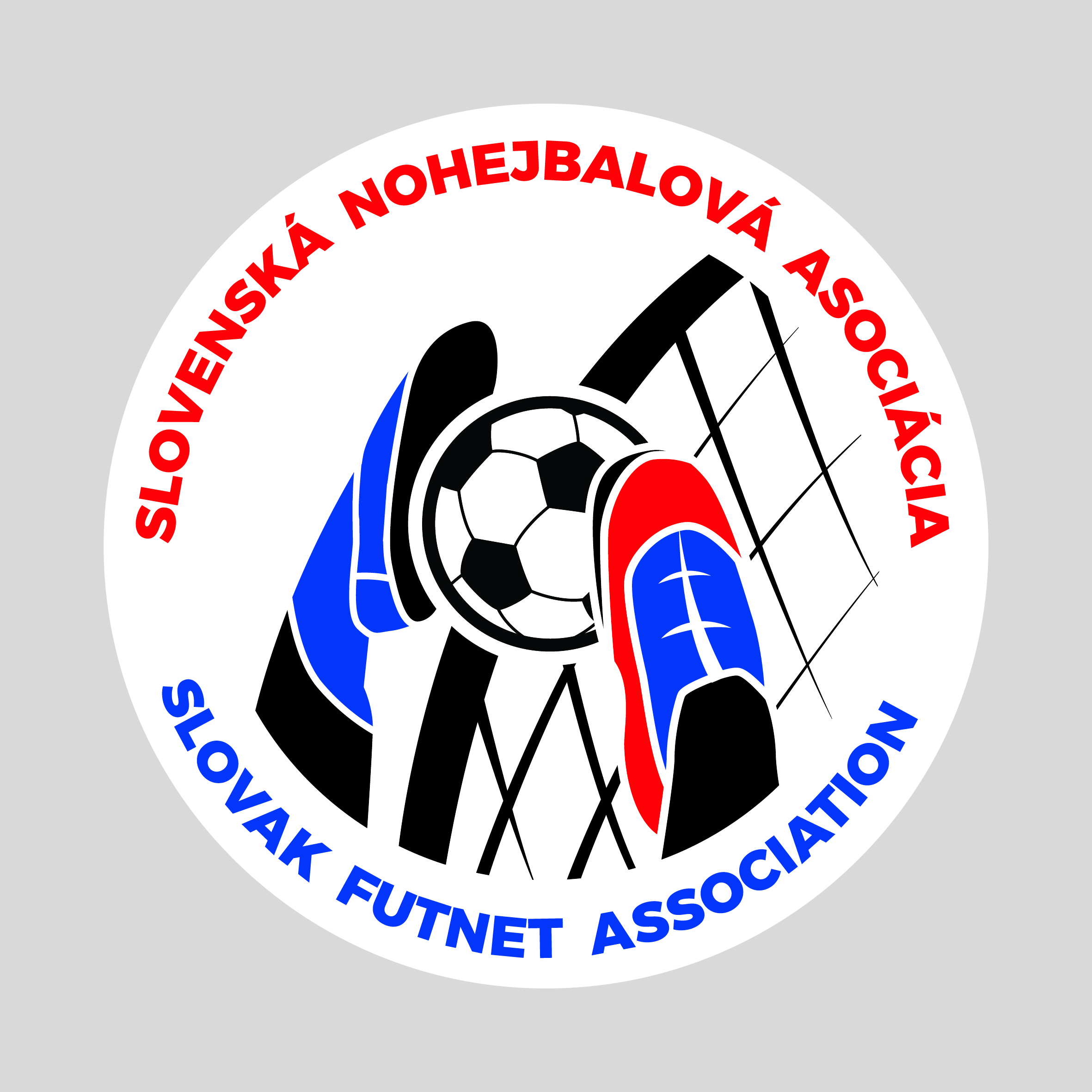 P R O P O Z Í C I E49. ročníka Slovenského pohára OPEN  1. Všeobecné ustanoveniaPredpis: Hrá sa podľa Pravidiel nohejbalu platných od 1.1.2018, Hracieho poriadku nohejbalu platného od 29.1.2024 a týchto propozícií.Vedúci súťaže: 	Marián MIHOK   mobil.: 0907 798 699	                                               E-mail: humenne@sps-sro.skUsporiadateľ:           ŠK Laborec Humenné,                                                                               Miesto konania: 	Telocvičňa HFC, Chemlonská 1, HumennéTermín: 	                      17.02.2024  (sobota) od 08:30 hod.  Prezentácia:	           V deň konania v čase od  08:15 – 08:30  hodNáležitosti: Súpiska mužstva (menoslov s dátumom narodenia) – Jednotný dres!G. Prihlášky: Potvrdiť účasť do 11. 2. 2024 na mailovú adresu nohejbal.sna.stk@gmail.com. Prihlášky po tomto termíne už nemusia byť ŠTK akceptované!H. Hospodárske náležitosti: Zúčastnené mužstvá štartujú na vlastné náklady.Štartovné:20,00.- EUR za hráča mužstva, ktoré nie je členom SNA (0.- EUR za hráča mužstva, ktoré je členom SNA a má zaplatené členské na rok 2024). V prípade, že klub nie je členom SNA (alebo je členom a nemá zaplatené členské pre rok 2023), tak poplatok za štart musí byť zaplatený vopred – do 14.02. na účet SNA – SK66 0200 0000 0017 8646 0854 (pri prezentácii nutné predložiť doklad!).I. Ubytovanie: Vo vlastnej réžii mužstiev (na požiadanie zabezpečí usporiadateľ).2. Technické ustanoveniaRozhodcovia: zabezpečí usporiadateľ (s platnou licenciou SNA).Informácia:  Turnaj je otvorený pre členov ako aj nečlenov SNA. Každý člen SNA môže nastúpiť len za klub, v ktorom je registrovaný !Hrací systém: Bude zvolený na základe podaných prihlášok.     Zúčastnené mužstvá budú v prípade prihlásenia rozdelené podľa dosiahnutých posledných výsledkov v Slov. pohári do výkonnostných košov. Vyžrebovanie skupín prebehne pri prezentácií mužstiev resp. večer pred turnajom. Žrebovanie prebehne pod dohľadom komisie, ktorú zostaví usporiadateľ.Stretnutie sa hrá systémom striedania zápasových setov trojíc a dvojíc. Začína sa zápasom trojíc (1 set), nasleduje zápas dvojíc (1 set) a opäť zápas trojíc(1 set). Ak je stav 3:0, stretnutie sa končí. Ak je stav 2:1 (1:2), tak stretnutie pokračuje zápasom dvojíc(1 set). Po štyroch odohraných setoch v základných skupinách môže byť aj remíza 2:2. V zápasoch vyraďovacej časti (štvrťfinále, semifinále, zápase o 3.miesto a finále) sa v prípade stavu 2:2 hrá rozhodujúci zápas trojíc (1 set).Všetky zápasy sa hrajú na dva dopady!sety v skupinách a štvrťfinále sa hrajú do 11.-víťazného bodu /max. 11:10/v play-off sa v prípade stavu 2:2 hrá rozhodujúci set trojíc /od 0:0/sety v semifinále, zápase o 3.miesto a finále sa hrajú na rozdiel dvoch bodov (max. do 15)Poradie zápasov v skupinách: 3 členná: 1-3, 2-3, 1-24 členná: 1-4, 2-3, 1-3, 2-4, 3-4, 1-2.5 členná: 1-5, 2-4, 3-1, 4-5, 2-3, 1-4, 5-3, 1-2 , 3-4, 2-56 členná: 1-6, 2-5, 3-4, 1-2, 6-4, 5-3, 2-6, 3-1, 4-5, 2-3, 6-5, 1-4, 3-6, 4-2, 5-1O poradí v skupinách rozhoduje pri rovnosti bodov vzájomný zápas, potom rozdiel setov, rozdiel lôpt zo vzájomného stretnutia, v tom istom poradí z celej tabuľky a nakoniec žreb.O systéme turnaja rozhoduje usporiadateľ a športovo - technická komisia na základe počtu prihlásených mužstiev.  Odporúčané varianty:Pri počte 6 mužstiev a menej: systém každý s každým -základná časť. Po skončení základnej časti odohrajú štvrtý s tretím zápas o 3.miesto a druhý s prvým finále.Pri 7 mužstvách: 2 skupiny /3 a 4 členná/, prví dvaja do semifinále, ostatné mužstvá o umiestnenie každý s každým.Pri 8 mužstvách: 2 štvorčlenné skupiny, prví dvaja do semifinále, ostatné mužstvá o umiestnenie.Pri 10 mužstvách: 2 päťčlenné skupiny, prví dvaja do semifinále, ostatné mužstvá o umiestnenie.Pri 12 mužstvách: 4trojčlenné skupiny, prví dvaja do štvrťfinálového pavúka, ostatné mužstvá o umiestnenie každý s každým.Pri 16 mužstvách: 4 štvorčlenné skupiny, prví dvaja do štvrťfinálového pavúka, ostatné mužstvá o umiestnenie.UPOZORNENIE: Prvé tri mužstvá získajú pohár SNA- zabezpečí sekretariát VV SNA. Športovo - technická komisia: Jej zloženie určí pred začiatkom turnaja vedúci súťaže. Tvorí ju: vedúci súťaže, člen VV alebo KK SNA a  zástupca rozhodcov.Upozornenie - zdrav. stav:  Hráči, rozhodcovia a funkcionári sa zúčastňujú na tejto súťaži na vlastné riziko a zodpovedajú sami za svoj zdravotný stav. SNA a ani organizátor nezodpovedá za škody spôsobené počas súťaže a ani za úrazy a zmeny zdravotného stavu účastníkov súťaží. Športovo technická komisia SNA